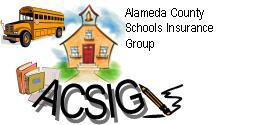 Alameda County Schools Insurance Group (ACSIG)5776 Stoneridge Mall Rd., Suite 130 Pleasanton, CA 94588MINUTESExecutive CommitteeDate:           Thursday, May 14, 2020Time:          12:00 PMLocation:   Video Meeting	        Join Zoom Meeting                    https://us04web.zoom.us/j/232470722                    Meeting ID: 232 470 722Annette Heldman called the meeting to order at 12:02 PMRoll call Executive Committee MembersAnnette Heldman	President	     	New Haven USD Susan Kinder		Vice President		Livermore USDJackie Kim		Board Member	Albany USDMarcus Battle		Board Member	Fremont USDDr. Kevin Collins	Board Member	San Leandro USDKimberly Dennis      	Executive Director   	ACSIGCelina Flotte          	Executive Assistant 	ACSIGRon Martin		Guest				Keenan & AssociatesTara Cooper-Salaiz	Guest				Keenan & AssociatesPatrice Grant		Guest				Keenan & AssociatesMichael Clark		Guest				Keenan & AssociatesLaurena Grabert 	Guest				SETECHCary Allison		Guest				Morgan Stanley	Jack Joyce		Guest				Bay ActuarialsAcceptance of the AgendaIt was moved by Kevin Collins and seconded by Susan Kinder to approve the agenda as presented.Ayes: Heldman, Kinder, Kim, Battle, CollinsNays: NoneAbstain: NonePublic Comment on Closed Session Agenda ItemsNo public present to comment.Closed SessionClosed session began at 12:07pmSettlement NotificationClaim Numbers: Settlement AuthorizationClaims Numbers:  NoneCastlePoint MemoRon Martin from Keenan and Associates discussed the CastlePoint Memo and Loss Run with the Executive Committee.Open SessionOpen session began at 12:30pm. Public Comment on Open Session Agenda ItemsNo public present to comment.Report of Action Taken in Closed Session  NoneApproval of MinutesIt was moved by Kevin Collins and seconded by Jackie Kim to approve the February 6, 2020 Executive Committee Meeting minutes.Ayes: Heldman, Kinder, Kim, Battle, CollinsNays: NoneAbstain: NoneGeneral Third Quarter Investment ReportCary Allison of Morgan Stanley reviewed the 2019/20 third quarter investment report with the Executive Committee.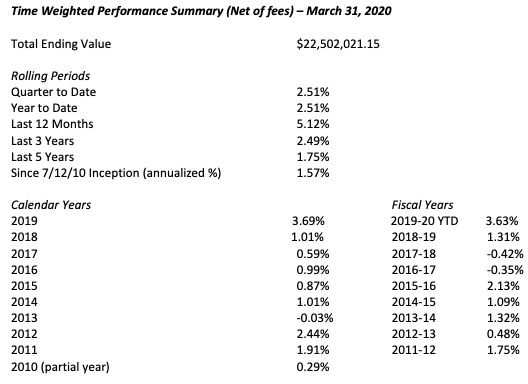 It was moved by Marcus Battle and seconded by Kevin Collins to recommend approval of the third quarter investment report as presented to the Full Board.Ayes: Heldman, Kinder, Kim, Battle, CollinsNays: NoneAbstain: NoneThird Quarter Financial ReportLaurena Grabert from SETECH presented the 2019/2020 third quarter financial report.  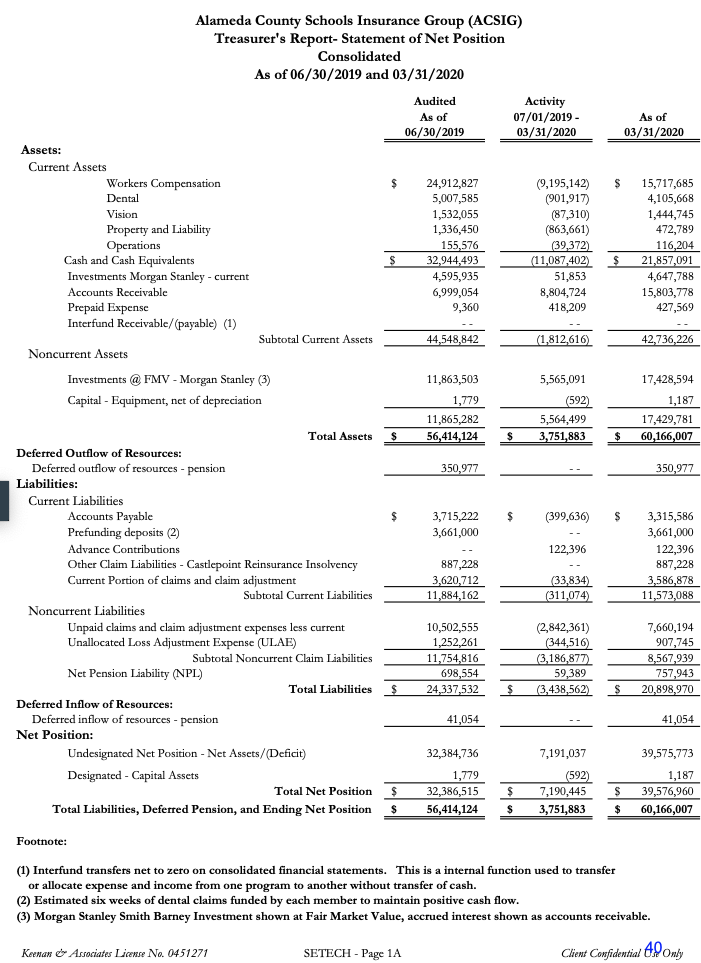 It was moved by Kevin Collins and seconded by Susan Kinder to recommend approval of the third quarter financial report as presented to the Full Board.Ayes: Heldman, Kinder, Kim, Battle, CollinsNays: NoneAbstain: NoneBudget 2020/2021The Executive Director reviewed the 2020/21 Budget with the Executive Committee. 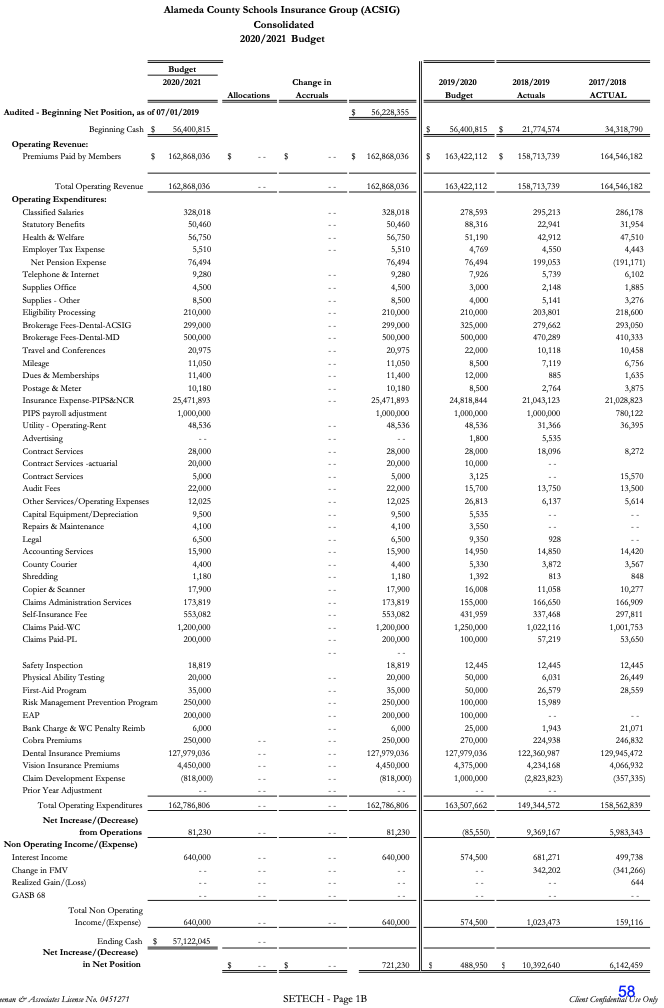 It was moved by Kevin Collins and seconded by Jackie Kim to recommend approval of the budget to the Full Board.Ayes: Heldman, Kinder, Kim, Battle, CollinsNays: NoneAbstain: NoneACSIG Salaries & BenefitsThe Executive Director presented a schedule increase proposal for the ACSIG staff of 2.14% off the salary schedule. The overall cost for this increase would total $7911.93.It was moved by Kevin Collins and seconded by Jackie Kim to approve ACSIG salaries and benefits as presented.Ayes: Heldman, Kinder, Kim, Battle, CollinsNays: NoneAbstain: NoneWorkers CompensationActuarial Study – Ultimate Loss						Jack Joyce of Bay Actuarials presented Actuarial study of the ultimate loss of the self-insured portion of the ACSIG Workers Compensation program.  Bay Actuarial estimates that ACSIG’s liability for unpaid losses were $10M on December 31, 2019 and project that it will be $9.5M on June 30, 2020.It was moved by Susan Kinder and seconded by Kevin Collins to approve the Ultimate Loss Actuarial Study as presented.Ayes: Heldman, Kinder, Kim, Battle, CollinsNays: NoneAbstain: NoneWorkers Compensation Premium Modification				The Executive Director discussed moving ACSIG Workers Compensation premium to be billed biannually in November and April with due dates being December and May.It was moved by Kevin Collins and seconded by Susan Kinder to approve the WC Premiums to be billed in November and May.Ayes: Heldman, Kinder, Kim, Battle, CollinsNays: NoneAbstain: NoneDentalDental Rates 2020/2021The Executive Director presented the 2020/2021 Dental Rate recommendations to the Executive Committee.  The recommendation is for a rate pass for 2020/21.It was moved by Kevin Collins and seconded by Marcus Battle to recommend approval of Dental Rates to the Full Board.Ayes: Heldman, Kinder, Kim, Battle, CollinsNays: NoneAbstain: NoneVisionVision Rates 2020/2021The Executive Director presented the 2020/21 Vision rates with a recommendation as a flat renewal with an increase of frame allowance to a minimum of $150.It was moved by Marcus Battle and seconded by Kevin Collins to recommend approval of the Vision rates as presented to the Full Board.Ayes: Heldman, Kinder, Kim, Battle, CollinsNays: NoneAbstain: NoneProperty & Liability Property & Liability Rates 2020/2021The Executive Director presented the 2020/21 Property and Liability rates. We have firmer numbers for renewal at this time and have been able to decrease the “worst case scenario” rates that we published in February. It was moved by Kevin Collins and seconded by Jackie Kim to recommend approval of the Property & Liability rates as presented to the Full Board.Ayes: Heldman, Kinder, Kim, Battle, CollinsNays: NoneAbstain: NonePLCA Agreement Renewal					The Executive Director reviewed the amendment for Property and Casualty Claims Administration Services.It was moved by Kevin Collins and seconded by Jackie Kim to recommend approval of the PLCA Amendment to the Full Board.Ayes: Heldman, Kinder, Kim, Battle, CollinsNays: NoneAbstain: NoneAdministrative Investment PolicyThe Executive Committee conducted the annual review of the written investment policy and found no changes necessary.It was moved by Susan Kinder and seconded by Marcus Battle to recommend approval the Investment Policy as presented to the Full Board.Ayes: Heldman, Kinder, Kim, Battle, CollinsNays: NoneAbstain: NoneConflict of Interest CodeThe Executive Committee conducted the annual review of the Conflict of Interest Code and found no changes necessary.It was moved by Susan Kinder and seconded by Marcus Battle to recommend approval the Conflict of Interest Code as presented to the Full Board.Ayes: Heldman, Kinder, Kim, Battle, CollinsNays: NoneAbstain: NoneAuthorization of SignaturesThe Executive Committee conducted the annual review of the Authorization of Signatures and found no changes necessary.It was moved by Susan Kinder and seconded by Marcus Battle to recommend approval the Authorization of Signatures as presented to the Full Board.Ayes: Heldman, Kinder, Kim, Battle, CollinsNays: NoneAbstain: NoneMeeting CalendarThe Executive Committee reviewed the 2020/21 calendar.It was moved by Kevin Collins and seconded by Jackie Kim to recommend approval of the draft meeting calendar as presented to the Full Board.Ayes: Heldman, Kinder, Kim, Battle, CollinsNays: NoneAbstain: NonePosting and Mailing AddressThe Executive Committee conducted the annual review of the Posting and Mailing Address for ACSIG and found no changes necessary.It was moved by Susan Kinder and seconded by Marcus Battle to recommend approval the Posting and Mailing address as presented to the Full Board.Ayes: Heldman, Kinder, Kim, Battle, CollinsNays: NoneAbstain: NoneFuture PlanningThis meeting was adjourned at 1:53pm.Howard 471036Pintal 535328Wooden 553001Gomez 563691Dahl 478543Lal 538939Lembesis 553740Green 564207Dahl 490927Pasillas 541429Bower 555222Crisologo 567942Dahl 490928Sierras 543279Bower 555222Subramanian 568128Barros 509777Turner 545257Bravo 558951Manrique 568467Sierras 511034Stewart 547061DeGuzman 560376Chakrabarti 573980Stewart 515512Ferrier 548793Vaccaro 560764Dahl 2206171Gilroy 530955Segundo 550405Singh 563419